PB DE INGLÊS(manhã)1/5NotaUNIDADE:_ 	PROFESSOR:	4º BIMESTRE/2010ALUNO(A):  	Nº  	TURMA:  	3º ano	Ensino Fundamental	DATA:	/_	_/_	_Total: 100 pontosA T E N Ç Ã OPreencha o cabeçalho de todas as páginas de sua prova.Não utilize corretor líquido e máquina de calcular.Evite pedir material emprestado durante a prova.Evite falar ou fazer barulho durante a prova, pois poderá atrapalhar seus amigos.Tenha capricho com sua letra.Faça a prova com calma, pensando bem antes de responder as questões. Não se esqueça de revê-las, antes de entregá-la.Questão 01:	( 20 pontos/5 cada )Complete the sentences writing in English according to the pictures: ( Complete as frases escrevendo em Inglês de acordo com as figuras:)a) I like ___	_	_	_. 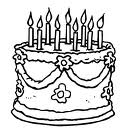 b) I like _	_	_	_.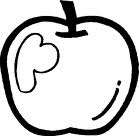 apple eggs cake lollipopc) I like ___	_	_	_.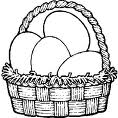 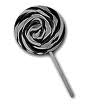 d) I like _	_	_	.PB DE INGLÊS - 3º Ano - Manhã - Ensino Fundamental   -  4º Bimestre / 2010ALUNO(A):_ 	TURMA:_2/5Questão 02:	( 20 pontos/ 5 cada )Link the correct adjective according to the pictures: ( Ligue o adjetivo correto de acordo com as figuras:)Thin*	* 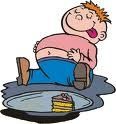 Fat*	* 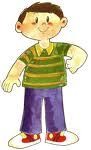 Tall*	*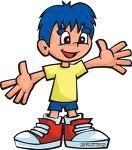 Short*	*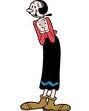 PB DE INGLÊS - 3º Ano - Manhã - Ensino Fundamental   -  4º Bimestre / 2010ALUNO(A):_ 	TURMA:_3/5Questão 03:	( 20 pontos/ 5 cada )Observe the faces and complete with LIKE or DON’T LIKE: ( Observe os rostos e complete com LIKE ou DON’T LIKE:)I _	meat.  ( não gosto )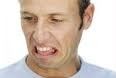 I	chicken. ( gosto )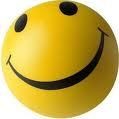 I _	salad.  ( não gosto )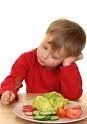 I	ham.  ( gosto )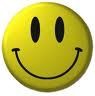 PB DE INGLÊS - 3º Ano - Manhã - Ensino Fundamental   -  4º Bimestre / 2010ALUNO(A):_ 	TURMA:_4/5Questão 04:	( 20 pontos/5 cada )Observe the pictures and write their names in English: ( Observe as figuras e escreva os seus nomes em Inglês:) 	_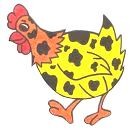 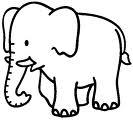 c) _	_ 	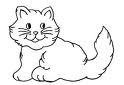 d) __	_	_ 	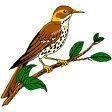 HEN	CATELEPHANTBIRDQuestão 05:	( 10 pontos/ 5 cada )Color according to the sentences: ( Pinte de acordo com as frases:) The bread is gray.The cheese is yellow.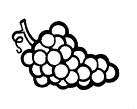 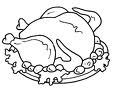 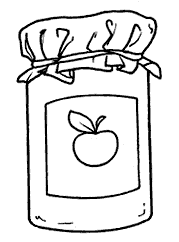 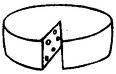 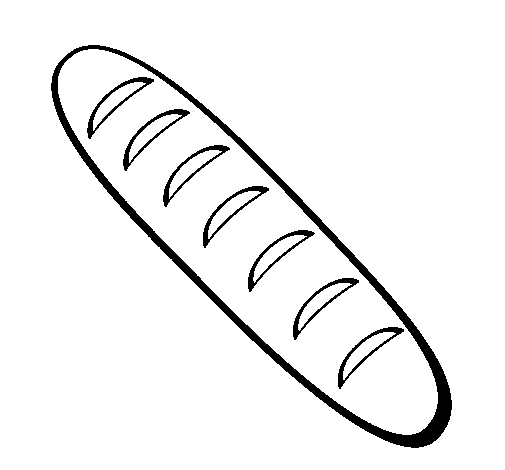 PB DE INGLÊS - 3º Ano - Manhã - Ensino Fundamental   -  4º Bimestre / 2010ALUNO(A):_ 	TURMA:_5/5Questão 06:	( 10 pontos/5 cada )Draw according to the sentences: ( Desenhe de acordo com as frases:)a) A big book.	b) A small book.